Supply List for 3rd GradeBlue spiral notebook and 2 pocket folderRed spiral notebook and 2 pocket folderGreen spiral notebook and 2 pocket folderYellow spiral notebook and 2 pocket folderPurple spiral notebook and 2 pocket folder(The colors help students stay organized by subject.)PencilsTip” or “Cap” erasers that go on the ends of the pencilsPencil sharpener with shavings containerGlue sticksScissorsCrayons or colored pencils2 thin black dry erase markersPencil box or bag for desk                       Backpack2 large boxes of Kleenex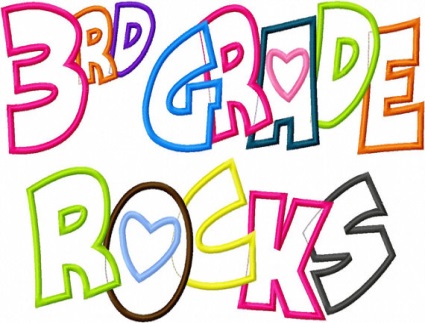 1 roll of paper towel1 container of antibacterial hand wipes1 bottle of hand sanitizer